Publicado en Bilbao el 06/06/2024 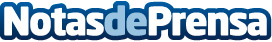 La Asociación Contra el Cáncer en Álava y Eguzkilore impulsan la investigación contra el cáncerLanzan una pulsera a beneficio de la investigación contra el cáncer, que recaudará fondos en las tiendas físicas y online de EguzkiloreDatos de contacto:EguzkiloreEguzkilore94 433 16 52Nota de prensa publicada en: https://www.notasdeprensa.es/la-asociacion-contra-el-cancer-en-alava-y Categorias: Moda Sociedad Investigación Científica Solidaridad y cooperación http://www.notasdeprensa.es